	Г. Брянск Сов. Р-н: ул. Софьи Перовской 83 оф. 104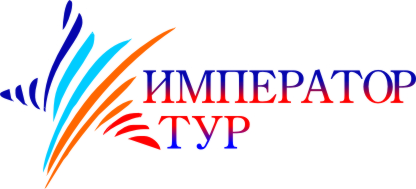 Тел (4832) 34-48-48, 72-43-48, 34-50-10Бежицкий р-н: ул. Ульянова 4 оф. 207 Тел. 318-111, 319-111,335-299www.imperator-tour.ruФедеральный реестровый номер туроператора: МВТ 014909Гостевой дом «Калимера»

Краснодарский край. Кабардинка.Общие сведения: Гостевой дом «Калимера» расположен в центральном районе курортного поселка Кабардинка. В шаговой доступности и по дороге на пляж и с пляжа множество кафе, ресторанов, столовых, продуктовых и промтоварных магазинов, есть рынок, аптеки, банкоматы и экскурсионные бюро.Размещение: 
2-х местный стандартный номер: Двуспальная и/или односпальные кровати, шкаф, тумбочки, телевизор, кондиционер, холодильник, санузел, душ. Возможна установка дополнительного места – еврораскладушка по согласованию. 
3-х местный стандартный номер: Двуспальная и/или односпальные кровати, шкаф, тумбочки, телевизор, кондиционер, холодильник, санузел, душ. Возможна установка дополнительного места – еврораскладушка по согласованию.
4-х местный стандартный номер: Двуспальная и/или односпальные кровати, шкаф, тумбочки, телевизор, кондиционер, холодильник, санузел, душ. Возможна установка дополнительного места – еврораскладушка по согласованию.
2-х комнатные номера: номер для размещения  4-х человек просторный с отдельным балконом.  В номере имеется вся необходимая мебель телевизор, кондиционер, холодильник, санузел, душ. Возможна установка дополнительного места – еврораскладушка по согласованию.Питание: В гостевом доме имеется общая кухня для приготовления пищи и мангал. Также на кухне вы найдёте электрочайник, микроволновую печь и стиральную машину.Пляж : До оборудованного галечного пляжа – 700 метров. Необходимое оборудование можно взять напрокат. На берегу комфортно и безопасно: есть медпункт и спасательный пост.Расчетный час: заселение 14-00, выселение до 10-00Адрес: Краснодарский край, Кабардинка, Улица Приветливая, 20В стоимость путевки входит:
проезд + проживание + страховка на дорогу.
Примерная стоимость тура на одного человека (в рублях) за заезд проезд + проживание + страховка на дорогу
на сезон 2023 годаВнимание!! При бронировании в системе поиска и бронирования тура в некоторых отелях используется динамическое ценообразование. Цена при бронировании может отличаться от расчёта в таблице. Дополнительно оплачивается курортный сбор.Необходимые документы:•         для взрослых - российский паспорт или загранпаспорт, полис ОМС;•         для детей - свидетельство о рождении, полис ОМС;•         для несовершеннолетних, до 18 лет, заезжающих без родителей, сопровождающие лица должны иметь нотариально заверенную доверенность от родителей, полис ОМС.     
                                                                                                                                                                                                                                                                                                                                                                                                                                                                                                                              В стоимость тура входит: проезд - Брянск – Геленджик – Брянск, проживание в номере выбранной категории, услуги отеля.
При самостоятельном проезде от стоимости путевки вычитается       3000 руб/чел.
Отправление из Брянска ориентировочно в 07.00 ч. от Линии 1 «У самолета». Сбор группы ориентировочно в 6.30 ч.
При размещении в отеле не гарантируется: расположение номеров рядом, этаж, вид, спальное место (раздельные или двуспальные кровати), если данная информация, не указана в названии категории номера.Просим учесть, что  может быть предоставлено размещение в аналогичном отеле такой же категории, или выше,  в случае непредвиденных ситуаций в отеле (без изменения объема услуг). 
Внимание! Компания оставляет за собой право вносить некоторые изменения в программу тура без уменьшения общего объема и качества услуг. Компания не несет ответственности за задержки, возникшие в результате   пробок, ремонта на дорогах, в случае тяжелой дорожной ситуации возможны поздние приезды в отели, объекты экскурсий. Заказ по телефонам:
Советский р-н: (4832) 34-48-48, 72-43-48
Бежицкий р-н: (4832) 318-111, 319-111Даты тура
2-х местный стандарт 3-х местный стандарт4-х местный стандартДети без места до 3 лет15.06-26.0617 450  16 400  17 450  8 000  18.06-29.0617 450  16 400  17 450  8 000  21.06-02.0717 450  16 400  17 450  8 000  24.06-05.0717 450  16 400  17 450  8 000  27.06-08.0717 450  16 400  17 450  8 000  30.06-11.0717 450  16 400  17 450  8 000  03.07-14.0721 860  20 600  20 600  8 000  06.07-17.0721 860  20 600  20 600  8 000  09.07-20.0721 860  20 600  20 600  8 000  12.07-23.0721 860  20 600  20 600  8 000  15.07-26.0721 860  20 600  20 600  8 000  18.07-29.0721 860  20 600  20 600  8 000  21.07-01.0821 860  20 600  20 600  8 000  24.07-04.0821 860  20 600  20 600  8 000  27.07-07.0821 860  20 600  20 600  8 000  30.07-10.0821 860  20 600  20 600  8 000  02.08-13.0823 750  21 860  21 725  8 000  05.08-16.0823 750  21 860  21 725  8 000  08.08-19.0823 750  21 860  21 725  8 000  11.08-22.0823 750  21 860  21 725  8 000  14.08-25.0823 750  21 860  21 725  8 000  17.08-28.0823 750  21 860  21 725  8 000  20.08-31.0823 750  21 860  21 725  8 000  23.08-03.0923 750  21 860  21 725  8 000  26.08-06.0923 750  21 860  21 725  8 000  29.08-09.0923 750  21 860  21 725  8 000  01.09-12.0923 750  16 400  17 450  8 000  04.09-15.0923 750  16 400  17 450  8 000  07.09-18.0923 750  16 400  17 450  8 000  10.09-21.0923 750  16 400  17 450  8 000  13.09-24.0923 750  16 400  17 450  8 000  16.09-27.0923 750  16 400  17 450  8 000  19.09-30.0923 750  16 400  17 450  8 000  22.09-03.1023 750  13 733  17 450  8 000  